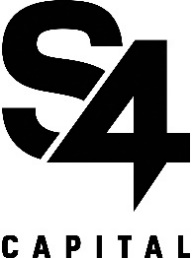 S4CapitalQ3 Trading Update – Wednesday 10 November 2021Webcast and conference call invitationS4Capital plc (SFOR.L) the new age, new era digital advertising and marketing services company, will announce its Q3 Trading Update on Wednesday 10 November 2021.There will be a live webcast and conference call at 9am GMT. This will be followed by an additional webcast and call at 8am EDT / 1pm GMT. For those wishing to ask questions as part of the Q&A, please use the conference call facility.Please register for either webcast in advance using the links below.9am GMT webcast (watch only) and conference call (for Q&A): Webcast: https://brrmedia.news/hbdczgConference call:UK: +44 (0)330 336 9434US: +1 646-828-8193Confirmation code: 20391188am EDT / 1pm GMT webcast (watch only) and conference call (for Q&A): Webcast: https://brrmedia.news/46usah  Conference call:UK: +44 (0)330 336 9434US: +1 646-828-8193Confirmation code: 7732175If you have any questions in advance of the event, please contact Powerscourt on 07864 607 220 or email harold.amoo@powerscourt-group.com